ODDS Variance Request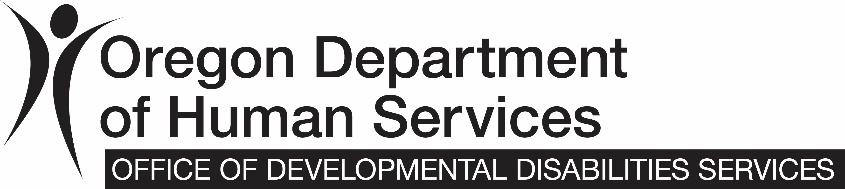  New Request Previously Approved/Continuing Request Urgent Request*This form must be completed by the provider requesting the variance and submitted to the appropriate case management entity. Instructions to complete this form are here (DHS 6001i) or on the forms server. The CDDP or Brokerage will submit the request to ODDS. CDDPs and Brokerages requesting a variance may send the request directly to ODDS. Only electronic variance requests will be accepted. Submit requests to: ODDS.Variances@dhsoha.state.or.us.Variance is being requested by: Variance is being requested by: Variance is being requested by: Variance is being requested by: Variance is being requested by: Variance is being requested by: Variance is being requested by: Variance is being requested by: Variance is being requested by:  Provider:  Provider:  CDDP/Brokerage:  CDDP/Brokerage:  CDDP/Brokerage:  CDDP/Brokerage:  CDDP/Brokerage:  CDDP/Brokerage: 1.   County: 1.   County: 2.   Case Management Entity: 2.   Case Management Entity: 2.   Case Management Entity: 2.   Case Management Entity: 2.   Case Management Entity: 2.   Case Management Entity: 2.   Case Management Entity: 2.   Case Management Entity: 2.   Case Management Entity: 3.   Case Management Entity Contact and Email:3.   Case Management Entity Contact and Email:3.   Case Management Entity Contact and Email:3.   Case Management Entity Contact and Email:3.   Case Management Entity Contact and Email:3.   Case Management Entity Contact and Email:4.   Agency/Provider: 4.   Agency/Provider: 4.   Agency/Provider: 4.   Agency/Provider: 4.   Agency/Provider: 4.   Agency/Provider: 5.   Provider email:5.   Provider email:5.   Provider email:5.   Provider email:5.   Provider email:5.   Provider email:6.   Provider Site Address: 
(if applicable)6.   Provider Site Address: 
(if applicable)6.   Provider Site Address: 
(if applicable)6.   Provider Site Address: 
(if applicable)6.   Provider Site Address: 
(if applicable)6.   Provider Site Address: 
(if applicable)7.   Service/Setting Type:7.   Service/Setting Type:7.   Service/Setting Type:7.   Service/Setting Type:7.   Service/Setting Type:7.   Service/Setting Type:8.   Is the variance being requested specific to an individual or expected to personally impact 
an individual?   No    Yes8.   Is the variance being requested specific to an individual or expected to personally impact 
an individual?   No    Yes8.   Is the variance being requested specific to an individual or expected to personally impact 
an individual?   No    Yes8.   Is the variance being requested specific to an individual or expected to personally impact 
an individual?   No    Yes8.   Is the variance being requested specific to an individual or expected to personally impact 
an individual?   No    Yes8.   Is the variance being requested specific to an individual or expected to personally impact 
an individual?   No    Yes8.   Is the variance being requested specific to an individual or expected to personally impact 
an individual?   No    Yes8.   Is the variance being requested specific to an individual or expected to personally impact 
an individual?   No    Yes8.   Is the variance being requested specific to an individual or expected to personally impact 
an individual?   No    Yes8.   Is the variance being requested specific to an individual or expected to personally impact 
an individual?   No    Yes8.   Is the variance being requested specific to an individual or expected to personally impact 
an individual?   No    Yes8.   Is the variance being requested specific to an individual or expected to personally impact 
an individual?   No    Yes8.   Is the variance being requested specific to an individual or expected to personally impact 
an individual?   No    Yes8.   Is the variance being requested specific to an individual or expected to personally impact 
an individual?   No    Yes8.   Is the variance being requested specific to an individual or expected to personally impact 
an individual?   No    Yes8.   Is the variance being requested specific to an individual or expected to personally impact 
an individual?   No    Yes8.   Is the variance being requested specific to an individual or expected to personally impact 
an individual?   No    Yes8.   Is the variance being requested specific to an individual or expected to personally impact 
an individual?   No    Yes8.   Is the variance being requested specific to an individual or expected to personally impact 
an individual?   No    Yes8.   Is the variance being requested specific to an individual or expected to personally impact 
an individual?   No    Yes8.   Is the variance being requested specific to an individual or expected to personally impact 
an individual?   No    Yes8.   Is the variance being requested specific to an individual or expected to personally impact 
an individual?   No    Yes8.   Is the variance being requested specific to an individual or expected to personally impact 
an individual?   No    Yes8.   Is the variance being requested specific to an individual or expected to personally impact 
an individual?   No    Yes8.   Is the variance being requested specific to an individual or expected to personally impact 
an individual?   No    YesIf yes, list individual(s) and prime number(s):    If yes, list individual(s) and prime number(s):    If yes, list individual(s) and prime number(s):    If yes, list individual(s) and prime number(s):    If yes, list individual(s) and prime number(s):    If yes, list individual(s) and prime number(s):    If yes, list individual(s) and prime number(s):    If yes, list individual(s) and prime number(s):    If yes, list individual(s) and prime number(s):    If yes, list individual(s) and prime number(s):    If yes, list individual(s) and prime number(s):    If yes, list individual(s) and prime number(s):    9.   OAR for which the variance is being sought (cite the specific Oregon Administrative Rule number and language of the rule):9.   OAR for which the variance is being sought (cite the specific Oregon Administrative Rule number and language of the rule):9.   OAR for which the variance is being sought (cite the specific Oregon Administrative Rule number and language of the rule):9.   OAR for which the variance is being sought (cite the specific Oregon Administrative Rule number and language of the rule):9.   OAR for which the variance is being sought (cite the specific Oregon Administrative Rule number and language of the rule):9.   OAR for which the variance is being sought (cite the specific Oregon Administrative Rule number and language of the rule):9.   OAR for which the variance is being sought (cite the specific Oregon Administrative Rule number and language of the rule):9.   OAR for which the variance is being sought (cite the specific Oregon Administrative Rule number and language of the rule):9.   OAR for which the variance is being sought (cite the specific Oregon Administrative Rule number and language of the rule):9.   OAR for which the variance is being sought (cite the specific Oregon Administrative Rule number and language of the rule):9.   OAR for which the variance is being sought (cite the specific Oregon Administrative Rule number and language of the rule):9.   OAR for which the variance is being sought (cite the specific Oregon Administrative Rule number and language of the rule):9.   OAR for which the variance is being sought (cite the specific Oregon Administrative Rule number and language of the rule):9.   OAR for which the variance is being sought (cite the specific Oregon Administrative Rule number and language of the rule):9.   OAR for which the variance is being sought (cite the specific Oregon Administrative Rule number and language of the rule):9.   OAR for which the variance is being sought (cite the specific Oregon Administrative Rule number and language of the rule):9.   OAR for which the variance is being sought (cite the specific Oregon Administrative Rule number and language of the rule):9.   OAR for which the variance is being sought (cite the specific Oregon Administrative Rule number and language of the rule):9.   OAR for which the variance is being sought (cite the specific Oregon Administrative Rule number and language of the rule):9.   OAR for which the variance is being sought (cite the specific Oregon Administrative Rule number and language of the rule):9.   OAR for which the variance is being sought (cite the specific Oregon Administrative Rule number and language of the rule):9.   OAR for which the variance is being sought (cite the specific Oregon Administrative Rule number and language of the rule):9.   OAR for which the variance is being sought (cite the specific Oregon Administrative Rule number and language of the rule):9.   OAR for which the variance is being sought (cite the specific Oregon Administrative Rule number and language of the rule):9.   OAR for which the variance is being sought (cite the specific Oregon Administrative Rule number and language of the rule):Rule Number: OAR Rule Number: OAR Rule Number: OAR Rule Number: OAR Rule Number: OAR Rule Text: Rule Text: Rule Text: 10. Requested dates (individual-specific request- the end date may not exceed the individual’s ISP plan year; site or agency request- the end date should not exceed the license/certificate expiration date):10. Requested dates (individual-specific request- the end date may not exceed the individual’s ISP plan year; site or agency request- the end date should not exceed the license/certificate expiration date):10. Requested dates (individual-specific request- the end date may not exceed the individual’s ISP plan year; site or agency request- the end date should not exceed the license/certificate expiration date):10. Requested dates (individual-specific request- the end date may not exceed the individual’s ISP plan year; site or agency request- the end date should not exceed the license/certificate expiration date):10. Requested dates (individual-specific request- the end date may not exceed the individual’s ISP plan year; site or agency request- the end date should not exceed the license/certificate expiration date):10. Requested dates (individual-specific request- the end date may not exceed the individual’s ISP plan year; site or agency request- the end date should not exceed the license/certificate expiration date):10. Requested dates (individual-specific request- the end date may not exceed the individual’s ISP plan year; site or agency request- the end date should not exceed the license/certificate expiration date):10. Requested dates (individual-specific request- the end date may not exceed the individual’s ISP plan year; site or agency request- the end date should not exceed the license/certificate expiration date):10. Requested dates (individual-specific request- the end date may not exceed the individual’s ISP plan year; site or agency request- the end date should not exceed the license/certificate expiration date):10. Requested dates (individual-specific request- the end date may not exceed the individual’s ISP plan year; site or agency request- the end date should not exceed the license/certificate expiration date):10. Requested dates (individual-specific request- the end date may not exceed the individual’s ISP plan year; site or agency request- the end date should not exceed the license/certificate expiration date):10. Requested dates (individual-specific request- the end date may not exceed the individual’s ISP plan year; site or agency request- the end date should not exceed the license/certificate expiration date):10. Requested dates (individual-specific request- the end date may not exceed the individual’s ISP plan year; site or agency request- the end date should not exceed the license/certificate expiration date):10. Requested dates (individual-specific request- the end date may not exceed the individual’s ISP plan year; site or agency request- the end date should not exceed the license/certificate expiration date):10. Requested dates (individual-specific request- the end date may not exceed the individual’s ISP plan year; site or agency request- the end date should not exceed the license/certificate expiration date):10. Requested dates (individual-specific request- the end date may not exceed the individual’s ISP plan year; site or agency request- the end date should not exceed the license/certificate expiration date):10. Requested dates (individual-specific request- the end date may not exceed the individual’s ISP plan year; site or agency request- the end date should not exceed the license/certificate expiration date):10. Requested dates (individual-specific request- the end date may not exceed the individual’s ISP plan year; site or agency request- the end date should not exceed the license/certificate expiration date):10. Requested dates (individual-specific request- the end date may not exceed the individual’s ISP plan year; site or agency request- the end date should not exceed the license/certificate expiration date):10. Requested dates (individual-specific request- the end date may not exceed the individual’s ISP plan year; site or agency request- the end date should not exceed the license/certificate expiration date):10. Requested dates (individual-specific request- the end date may not exceed the individual’s ISP plan year; site or agency request- the end date should not exceed the license/certificate expiration date):10. Requested dates (individual-specific request- the end date may not exceed the individual’s ISP plan year; site or agency request- the end date should not exceed the license/certificate expiration date):10. Requested dates (individual-specific request- the end date may not exceed the individual’s ISP plan year; site or agency request- the end date should not exceed the license/certificate expiration date):10. Requested dates (individual-specific request- the end date may not exceed the individual’s ISP plan year; site or agency request- the end date should not exceed the license/certificate expiration date):10. Requested dates (individual-specific request- the end date may not exceed the individual’s ISP plan year; site or agency request- the end date should not exceed the license/certificate expiration date):Start date: Start date: Start date: End date: End date: End date:  N/A- explain:  N/A- explain:  N/A- explain:  N/A- explain:  N/A- explain:  N/A- explain:  N/A- explain: 11. Provider’s proposal for variance (describe the specific action, alternative practice, or exception being 11. Provider’s proposal for variance (describe the specific action, alternative practice, or exception being 11. Provider’s proposal for variance (describe the specific action, alternative practice, or exception being 11. Provider’s proposal for variance (describe the specific action, alternative practice, or exception being 11. Provider’s proposal for variance (describe the specific action, alternative practice, or exception being 11. Provider’s proposal for variance (describe the specific action, alternative practice, or exception being 11. Provider’s proposal for variance (describe the specific action, alternative practice, or exception being 11. Provider’s proposal for variance (describe the specific action, alternative practice, or exception being 11. Provider’s proposal for variance (describe the specific action, alternative practice, or exception being 11. Provider’s proposal for variance (describe the specific action, alternative practice, or exception being 11. Provider’s proposal for variance (describe the specific action, alternative practice, or exception being 11. Provider’s proposal for variance (describe the specific action, alternative practice, or exception being 11. Provider’s proposal for variance (describe the specific action, alternative practice, or exception being 11. Provider’s proposal for variance (describe the specific action, alternative practice, or exception being 11. Provider’s proposal for variance (describe the specific action, alternative practice, or exception being 11. Provider’s proposal for variance (describe the specific action, alternative practice, or exception being 11. Provider’s proposal for variance (describe the specific action, alternative practice, or exception being 11. Provider’s proposal for variance (describe the specific action, alternative practice, or exception being 11. Provider’s proposal for variance (describe the specific action, alternative practice, or exception being 11. Provider’s proposal for variance (describe the specific action, alternative practice, or exception being 11. Provider’s proposal for variance (describe the specific action, alternative practice, or exception being 11. Provider’s proposal for variance (describe the specific action, alternative practice, or exception being 11. Provider’s proposal for variance (describe the specific action, alternative practice, or exception being 11. Provider’s proposal for variance (describe the specific action, alternative practice, or exception being 11. Provider’s proposal for variance (describe the specific action, alternative practice, or exception being Requested):Requested):Requested):Requested):12. Reason for variance- explain why a variance is being requested, including how the variance will  
      provide equal or greater effectiveness: 12. Reason for variance- explain why a variance is being requested, including how the variance will  
      provide equal or greater effectiveness: 12. Reason for variance- explain why a variance is being requested, including how the variance will  
      provide equal or greater effectiveness: 12. Reason for variance- explain why a variance is being requested, including how the variance will  
      provide equal or greater effectiveness: 12. Reason for variance- explain why a variance is being requested, including how the variance will  
      provide equal or greater effectiveness: 12. Reason for variance- explain why a variance is being requested, including how the variance will  
      provide equal or greater effectiveness: 12. Reason for variance- explain why a variance is being requested, including how the variance will  
      provide equal or greater effectiveness: 12. Reason for variance- explain why a variance is being requested, including how the variance will  
      provide equal or greater effectiveness: 12. Reason for variance- explain why a variance is being requested, including how the variance will  
      provide equal or greater effectiveness: 12. Reason for variance- explain why a variance is being requested, including how the variance will  
      provide equal or greater effectiveness: 12. Reason for variance- explain why a variance is being requested, including how the variance will  
      provide equal or greater effectiveness: 12. Reason for variance- explain why a variance is being requested, including how the variance will  
      provide equal or greater effectiveness: 12. Reason for variance- explain why a variance is being requested, including how the variance will  
      provide equal or greater effectiveness: 12. Reason for variance- explain why a variance is being requested, including how the variance will  
      provide equal or greater effectiveness: 12. Reason for variance- explain why a variance is being requested, including how the variance will  
      provide equal or greater effectiveness: 12. Reason for variance- explain why a variance is being requested, including how the variance will  
      provide equal or greater effectiveness: 12. Reason for variance- explain why a variance is being requested, including how the variance will  
      provide equal or greater effectiveness: 12. Reason for variance- explain why a variance is being requested, including how the variance will  
      provide equal or greater effectiveness: 12. Reason for variance- explain why a variance is being requested, including how the variance will  
      provide equal or greater effectiveness: 12. Reason for variance- explain why a variance is being requested, including how the variance will  
      provide equal or greater effectiveness: 12. Reason for variance- explain why a variance is being requested, including how the variance will  
      provide equal or greater effectiveness: 12. Reason for variance- explain why a variance is being requested, including how the variance will  
      provide equal or greater effectiveness: 12. Reason for variance- explain why a variance is being requested, including how the variance will  
      provide equal or greater effectiveness: 12. Reason for variance- explain why a variance is being requested, including how the variance will  
      provide equal or greater effectiveness: 12. Reason for variance- explain why a variance is being requested, including how the variance will  
      provide equal or greater effectiveness: 13. Describe any alternatives tried, explored, and ruled out- what was tried or considered and why are these not appropriate options:      13. Describe any alternatives tried, explored, and ruled out- what was tried or considered and why are these not appropriate options:      13. Describe any alternatives tried, explored, and ruled out- what was tried or considered and why are these not appropriate options:      13. Describe any alternatives tried, explored, and ruled out- what was tried or considered and why are these not appropriate options:      13. Describe any alternatives tried, explored, and ruled out- what was tried or considered and why are these not appropriate options:      13. Describe any alternatives tried, explored, and ruled out- what was tried or considered and why are these not appropriate options:      13. Describe any alternatives tried, explored, and ruled out- what was tried or considered and why are these not appropriate options:      13. Describe any alternatives tried, explored, and ruled out- what was tried or considered and why are these not appropriate options:      13. Describe any alternatives tried, explored, and ruled out- what was tried or considered and why are these not appropriate options:      13. Describe any alternatives tried, explored, and ruled out- what was tried or considered and why are these not appropriate options:      13. Describe any alternatives tried, explored, and ruled out- what was tried or considered and why are these not appropriate options:      13. Describe any alternatives tried, explored, and ruled out- what was tried or considered and why are these not appropriate options:      13. Describe any alternatives tried, explored, and ruled out- what was tried or considered and why are these not appropriate options:      13. Describe any alternatives tried, explored, and ruled out- what was tried or considered and why are these not appropriate options:      13. Describe any alternatives tried, explored, and ruled out- what was tried or considered and why are these not appropriate options:      13. Describe any alternatives tried, explored, and ruled out- what was tried or considered and why are these not appropriate options:      13. Describe any alternatives tried, explored, and ruled out- what was tried or considered and why are these not appropriate options:      13. Describe any alternatives tried, explored, and ruled out- what was tried or considered and why are these not appropriate options:      13. Describe any alternatives tried, explored, and ruled out- what was tried or considered and why are these not appropriate options:      13. Describe any alternatives tried, explored, and ruled out- what was tried or considered and why are these not appropriate options:      13. Describe any alternatives tried, explored, and ruled out- what was tried or considered and why are these not appropriate options:      13. Describe any alternatives tried, explored, and ruled out- what was tried or considered and why are these not appropriate options:      13. Describe any alternatives tried, explored, and ruled out- what was tried or considered and why are these not appropriate options:      13. Describe any alternatives tried, explored, and ruled out- what was tried or considered and why are these not appropriate options:      13. Describe any alternatives tried, explored, and ruled out- what was tried or considered and why are these not appropriate options:      14. Does the proposed variance pose a risk to an individual’s ability to receive Medicaid service funding?14. Does the proposed variance pose a risk to an individual’s ability to receive Medicaid service funding?14. Does the proposed variance pose a risk to an individual’s ability to receive Medicaid service funding?14. Does the proposed variance pose a risk to an individual’s ability to receive Medicaid service funding?14. Does the proposed variance pose a risk to an individual’s ability to receive Medicaid service funding?14. Does the proposed variance pose a risk to an individual’s ability to receive Medicaid service funding?14. Does the proposed variance pose a risk to an individual’s ability to receive Medicaid service funding?14. Does the proposed variance pose a risk to an individual’s ability to receive Medicaid service funding?14. Does the proposed variance pose a risk to an individual’s ability to receive Medicaid service funding?14. Does the proposed variance pose a risk to an individual’s ability to receive Medicaid service funding?14. Does the proposed variance pose a risk to an individual’s ability to receive Medicaid service funding?14. Does the proposed variance pose a risk to an individual’s ability to receive Medicaid service funding?14. Does the proposed variance pose a risk to an individual’s ability to receive Medicaid service funding?14. Does the proposed variance pose a risk to an individual’s ability to receive Medicaid service funding?14. Does the proposed variance pose a risk to an individual’s ability to receive Medicaid service funding?14. Does the proposed variance pose a risk to an individual’s ability to receive Medicaid service funding?14. Does the proposed variance pose a risk to an individual’s ability to receive Medicaid service funding?14. Does the proposed variance pose a risk to an individual’s ability to receive Medicaid service funding?14. Does the proposed variance pose a risk to an individual’s ability to receive Medicaid service funding?14. Does the proposed variance pose a risk to an individual’s ability to receive Medicaid service funding?14. Does the proposed variance pose a risk to an individual’s ability to receive Medicaid service funding?14. Does the proposed variance pose a risk to an individual’s ability to receive Medicaid service funding?14. Does the proposed variance pose a risk to an individual’s ability to receive Medicaid service funding?14. Does the proposed variance pose a risk to an individual’s ability to receive Medicaid service funding?14. Does the proposed variance pose a risk to an individual’s ability to receive Medicaid service funding? No    Yes    No    Yes    No    Yes    No    Yes    No    Yes    No    Yes    No    Yes   Explain:Explain:Explain:15. Does the proposed variance present a potential to risk the health and safety of an individual?15. Does the proposed variance present a potential to risk the health and safety of an individual?15. Does the proposed variance present a potential to risk the health and safety of an individual?15. Does the proposed variance present a potential to risk the health and safety of an individual?15. Does the proposed variance present a potential to risk the health and safety of an individual?15. Does the proposed variance present a potential to risk the health and safety of an individual?15. Does the proposed variance present a potential to risk the health and safety of an individual?15. Does the proposed variance present a potential to risk the health and safety of an individual?15. Does the proposed variance present a potential to risk the health and safety of an individual?15. Does the proposed variance present a potential to risk the health and safety of an individual?15. Does the proposed variance present a potential to risk the health and safety of an individual?15. Does the proposed variance present a potential to risk the health and safety of an individual?15. Does the proposed variance present a potential to risk the health and safety of an individual?15. Does the proposed variance present a potential to risk the health and safety of an individual?15. Does the proposed variance present a potential to risk the health and safety of an individual?15. Does the proposed variance present a potential to risk the health and safety of an individual?15. Does the proposed variance present a potential to risk the health and safety of an individual?15. Does the proposed variance present a potential to risk the health and safety of an individual?15. Does the proposed variance present a potential to risk the health and safety of an individual?15. Does the proposed variance present a potential to risk the health and safety of an individual?15. Does the proposed variance present a potential to risk the health and safety of an individual?15. Does the proposed variance present a potential to risk the health and safety of an individual?15. Does the proposed variance present a potential to risk the health and safety of an individual?15. Does the proposed variance present a potential to risk the health and safety of an individual?15. Does the proposed variance present a potential to risk the health and safety of an individual? No    Yes    No    Yes    No    Yes    No    Yes    No    Yes    No    Yes    No    Yes    No    Yes    No    Yes    No    Yes    No    Yes    No    Yes    No    Yes    No    Yes    No    Yes    No    Yes    No    Yes    No    Yes    No    Yes    No    Yes    No    Yes    No    Yes    No    Yes    No    Yes    No    Yes   If yes, explain the risk and what is the proposal to mitigate the risk: If yes, explain the risk and what is the proposal to mitigate the risk: If yes, explain the risk and what is the proposal to mitigate the risk: If yes, explain the risk and what is the proposal to mitigate the risk: If yes, explain the risk and what is the proposal to mitigate the risk: If yes, explain the risk and what is the proposal to mitigate the risk: If yes, explain the risk and what is the proposal to mitigate the risk: If yes, explain the risk and what is the proposal to mitigate the risk: If yes, explain the risk and what is the proposal to mitigate the risk: If yes, explain the risk and what is the proposal to mitigate the risk: If yes, explain the risk and what is the proposal to mitigate the risk: If yes, explain the risk and what is the proposal to mitigate the risk: If yes, explain the risk and what is the proposal to mitigate the risk: If yes, explain the risk and what is the proposal to mitigate the risk: If yes, explain the risk and what is the proposal to mitigate the risk: If yes, explain the risk and what is the proposal to mitigate the risk: If yes, explain the risk and what is the proposal to mitigate the risk: If yes, explain the risk and what is the proposal to mitigate the risk: If yes, explain the risk and what is the proposal to mitigate the risk: If yes, explain the risk and what is the proposal to mitigate the risk: If yes, explain the risk and what is the proposal to mitigate the risk: If yes, explain the risk and what is the proposal to mitigate the risk: If yes, explain the risk and what is the proposal to mitigate the risk: If yes, explain the risk and what is the proposal to mitigate the risk: If yes, explain the risk and what is the proposal to mitigate the risk: 16.  Describe the plan to eliminate a need for a variance in the future (what efforts or alternatives will be explored or implemented): 16.  Describe the plan to eliminate a need for a variance in the future (what efforts or alternatives will be explored or implemented): 16.  Describe the plan to eliminate a need for a variance in the future (what efforts or alternatives will be explored or implemented): 16.  Describe the plan to eliminate a need for a variance in the future (what efforts or alternatives will be explored or implemented): 16.  Describe the plan to eliminate a need for a variance in the future (what efforts or alternatives will be explored or implemented): 16.  Describe the plan to eliminate a need for a variance in the future (what efforts or alternatives will be explored or implemented): 16.  Describe the plan to eliminate a need for a variance in the future (what efforts or alternatives will be explored or implemented): 16.  Describe the plan to eliminate a need for a variance in the future (what efforts or alternatives will be explored or implemented): 16.  Describe the plan to eliminate a need for a variance in the future (what efforts or alternatives will be explored or implemented): 16.  Describe the plan to eliminate a need for a variance in the future (what efforts or alternatives will be explored or implemented): 16.  Describe the plan to eliminate a need for a variance in the future (what efforts or alternatives will be explored or implemented): 16.  Describe the plan to eliminate a need for a variance in the future (what efforts or alternatives will be explored or implemented): 16.  Describe the plan to eliminate a need for a variance in the future (what efforts or alternatives will be explored or implemented): 16.  Describe the plan to eliminate a need for a variance in the future (what efforts or alternatives will be explored or implemented): 16.  Describe the plan to eliminate a need for a variance in the future (what efforts or alternatives will be explored or implemented): 16.  Describe the plan to eliminate a need for a variance in the future (what efforts or alternatives will be explored or implemented): 16.  Describe the plan to eliminate a need for a variance in the future (what efforts or alternatives will be explored or implemented): 16.  Describe the plan to eliminate a need for a variance in the future (what efforts or alternatives will be explored or implemented): 16.  Describe the plan to eliminate a need for a variance in the future (what efforts or alternatives will be explored or implemented): 16.  Describe the plan to eliminate a need for a variance in the future (what efforts or alternatives will be explored or implemented): 16.  Describe the plan to eliminate a need for a variance in the future (what efforts or alternatives will be explored or implemented): 16.  Describe the plan to eliminate a need for a variance in the future (what efforts or alternatives will be explored or implemented): 16.  Describe the plan to eliminate a need for a variance in the future (what efforts or alternatives will be explored or implemented): 16.  Describe the plan to eliminate a need for a variance in the future (what efforts or alternatives will be explored or implemented): 16.  Describe the plan to eliminate a need for a variance in the future (what efforts or alternatives will be explored or implemented): Agency Provider Signature: Agency Provider Signature: Agency Provider Signature: Agency Provider Signature: Agency Provider Signature: Agency Provider Signature: Agency Provider Signature: Agency Provider Signature: Date: To be completed by the case management entity (Unless variance is being submitted by CME)To be completed by the case management entity (Unless variance is being submitted by CME)To be completed by the case management entity (Unless variance is being submitted by CME)To be completed by the case management entity (Unless variance is being submitted by CME)To be completed by the case management entity (Unless variance is being submitted by CME)To be completed by the case management entity (Unless variance is being submitted by CME)To be completed by the case management entity (Unless variance is being submitted by CME)To be completed by the case management entity (Unless variance is being submitted by CME)To be completed by the case management entity (Unless variance is being submitted by CME)To be completed by the case management entity (Unless variance is being submitted by CME)To be completed by the case management entity (Unless variance is being submitted by CME)To be completed by the case management entity (Unless variance is being submitted by CME)To be completed by the case management entity (Unless variance is being submitted by CME)To be completed by the case management entity (Unless variance is being submitted by CME)To be completed by the case management entity (Unless variance is being submitted by CME)To be completed by the case management entity (Unless variance is being submitted by CME)To be completed by the case management entity (Unless variance is being submitted by CME)Case Management Entity Recommendation- provide an explanation or summary of the case management entity’s recommendation for approval or denial:Case Management Entity Recommendation- provide an explanation or summary of the case management entity’s recommendation for approval or denial:Case Management Entity Recommendation- provide an explanation or summary of the case management entity’s recommendation for approval or denial:Case Management Entity Recommendation- provide an explanation or summary of the case management entity’s recommendation for approval or denial:Case Management Entity Recommendation- provide an explanation or summary of the case management entity’s recommendation for approval or denial:Case Management Entity Recommendation- provide an explanation or summary of the case management entity’s recommendation for approval or denial:Case Management Entity Recommendation- provide an explanation or summary of the case management entity’s recommendation for approval or denial:Case Management Entity Recommendation- provide an explanation or summary of the case management entity’s recommendation for approval or denial:Case Management Entity Recommendation- provide an explanation or summary of the case management entity’s recommendation for approval or denial:Case Management Entity Recommendation- provide an explanation or summary of the case management entity’s recommendation for approval or denial:Case Management Entity Recommendation- provide an explanation or summary of the case management entity’s recommendation for approval or denial:Case Management Entity Recommendation- provide an explanation or summary of the case management entity’s recommendation for approval or denial:Case Management Entity Recommendation- provide an explanation or summary of the case management entity’s recommendation for approval or denial:Case Management Entity Recommendation- provide an explanation or summary of the case management entity’s recommendation for approval or denial:Case Management Entity Recommendation- provide an explanation or summary of the case management entity’s recommendation for approval or denial:Case Management Entity Recommendation- provide an explanation or summary of the case management entity’s recommendation for approval or denial:Case Management Entity Recommendation- provide an explanation or summary of the case management entity’s recommendation for approval or denial:Recommend:Recommend:Recommend: Approval Approval Approval Approval Denial Denial Denial Denial Denial Denial Denial Denial Denial DenialCase Management Entity Representative Making Recommendation: Case Management Entity Representative Making Recommendation: Case Management Entity Representative Making Recommendation: Case Management Entity Representative Making Recommendation: Case Management Entity Representative Making Recommendation: Case Management Entity Representative Making Recommendation: Case Management Entity Representative Making Recommendation: Case Management Entity Representative Making Recommendation: Case Management Entity Representative Making Recommendation: Case Management Entity Representative Making Recommendation: Case Management Entity Representative Making Recommendation: Case Management Entity Representative Making Recommendation: Case Management Entity Representative Making Recommendation: Case Management Entity Representative Making Recommendation: Case Management Entity Representative Making Recommendation: Case Management Entity Representative Making Recommendation: Case Management Entity Representative Making Recommendation: Date: Date: Email:To be completed by ODDSTo be completed by ODDSTo be completed by ODDSTo be completed by ODDSTo be completed by ODDSTo be completed by ODDSTo be completed by ODDSTo be completed by ODDSTo be completed by ODDSTo be completed by ODDSTo be completed by ODDSTo be completed by ODDSTo be completed by ODDSTo be completed by ODDSTo be completed by ODDSTo be completed by ODDSTo be completed by ODDSODDS Determination:ODDS Determination:ODDS Determination:ODDS Determination:ODDS Determination:ODDS Determination:ODDS Determination:ODDS Determination:ODDS Determination:ODDS Determination:ODDS Determination:ODDS Determination:ODDS Determination:ODDS Determination:ODDS Determination:ODDS Determination:ODDS Determination: Approved Approved Approved ApprovedFrom:From:To: Denied Denied Denied Denied Denied Denied Denied Denied Denied Denied Denied Denied Denied Denied Denied Denied Denied No Variance Needed No Variance Needed No Variance Needed No Variance Needed No Variance Needed No Variance Needed No Variance Needed No Variance Needed No Variance Needed No Variance Needed No Variance Needed No Variance Needed No Variance Needed No Variance Needed No Variance Needed No Variance Needed No Variance NeededODDS Comments:ODDS Comments:ODDS Comments:ODDS Comments:ODDS Comments:Signature of ODDS Director/designee:Signature of ODDS Director/designee:Signature of ODDS Director/designee:Signature of ODDS Director/designee:Signature of ODDS Director/designee:Signature of ODDS Director/designee:Signature of ODDS Director/designee:Signature of ODDS Director/designee:Signature of ODDS Director/designee:Date:Submit this form to ODDS via email: ODDS.Variances@dhsoha.state.or.usSubmit this form to ODDS via email: ODDS.Variances@dhsoha.state.or.usSubmit this form to ODDS via email: ODDS.Variances@dhsoha.state.or.usSubmit this form to ODDS via email: ODDS.Variances@dhsoha.state.or.usSubmit this form to ODDS via email: ODDS.Variances@dhsoha.state.or.usSubmit this form to ODDS via email: ODDS.Variances@dhsoha.state.or.usSubmit this form to ODDS via email: ODDS.Variances@dhsoha.state.or.usSubmit this form to ODDS via email: ODDS.Variances@dhsoha.state.or.usSubmit this form to ODDS via email: ODDS.Variances@dhsoha.state.or.usSubmit this form to ODDS via email: ODDS.Variances@dhsoha.state.or.usSubmit this form to ODDS via email: ODDS.Variances@dhsoha.state.or.usSubmit this form to ODDS via email: ODDS.Variances@dhsoha.state.or.usSubmit this form to ODDS via email: ODDS.Variances@dhsoha.state.or.usSubmit this form to ODDS via email: ODDS.Variances@dhsoha.state.or.usSubmit this form to ODDS via email: ODDS.Variances@dhsoha.state.or.usSubmit this form to ODDS via email: ODDS.Variances@dhsoha.state.or.usSubmit this form to ODDS via email: ODDS.Variances@dhsoha.state.or.us*An “urgent” request is a variance request where due to a situation beyond the control of the provider requesting a variance, a determination is needed immediately (less than 14 days from the date of the submission of the request), for situations such as to facilitate an immediate placement of an individual.*An “urgent” request is a variance request where due to a situation beyond the control of the provider requesting a variance, a determination is needed immediately (less than 14 days from the date of the submission of the request), for situations such as to facilitate an immediate placement of an individual.*An “urgent” request is a variance request where due to a situation beyond the control of the provider requesting a variance, a determination is needed immediately (less than 14 days from the date of the submission of the request), for situations such as to facilitate an immediate placement of an individual.*An “urgent” request is a variance request where due to a situation beyond the control of the provider requesting a variance, a determination is needed immediately (less than 14 days from the date of the submission of the request), for situations such as to facilitate an immediate placement of an individual.*An “urgent” request is a variance request where due to a situation beyond the control of the provider requesting a variance, a determination is needed immediately (less than 14 days from the date of the submission of the request), for situations such as to facilitate an immediate placement of an individual.*An “urgent” request is a variance request where due to a situation beyond the control of the provider requesting a variance, a determination is needed immediately (less than 14 days from the date of the submission of the request), for situations such as to facilitate an immediate placement of an individual.*An “urgent” request is a variance request where due to a situation beyond the control of the provider requesting a variance, a determination is needed immediately (less than 14 days from the date of the submission of the request), for situations such as to facilitate an immediate placement of an individual.*An “urgent” request is a variance request where due to a situation beyond the control of the provider requesting a variance, a determination is needed immediately (less than 14 days from the date of the submission of the request), for situations such as to facilitate an immediate placement of an individual.*An “urgent” request is a variance request where due to a situation beyond the control of the provider requesting a variance, a determination is needed immediately (less than 14 days from the date of the submission of the request), for situations such as to facilitate an immediate placement of an individual.*An “urgent” request is a variance request where due to a situation beyond the control of the provider requesting a variance, a determination is needed immediately (less than 14 days from the date of the submission of the request), for situations such as to facilitate an immediate placement of an individual.*An “urgent” request is a variance request where due to a situation beyond the control of the provider requesting a variance, a determination is needed immediately (less than 14 days from the date of the submission of the request), for situations such as to facilitate an immediate placement of an individual.*An “urgent” request is a variance request where due to a situation beyond the control of the provider requesting a variance, a determination is needed immediately (less than 14 days from the date of the submission of the request), for situations such as to facilitate an immediate placement of an individual.*An “urgent” request is a variance request where due to a situation beyond the control of the provider requesting a variance, a determination is needed immediately (less than 14 days from the date of the submission of the request), for situations such as to facilitate an immediate placement of an individual.*An “urgent” request is a variance request where due to a situation beyond the control of the provider requesting a variance, a determination is needed immediately (less than 14 days from the date of the submission of the request), for situations such as to facilitate an immediate placement of an individual.*An “urgent” request is a variance request where due to a situation beyond the control of the provider requesting a variance, a determination is needed immediately (less than 14 days from the date of the submission of the request), for situations such as to facilitate an immediate placement of an individual.*An “urgent” request is a variance request where due to a situation beyond the control of the provider requesting a variance, a determination is needed immediately (less than 14 days from the date of the submission of the request), for situations such as to facilitate an immediate placement of an individual.*An “urgent” request is a variance request where due to a situation beyond the control of the provider requesting a variance, a determination is needed immediately (less than 14 days from the date of the submission of the request), for situations such as to facilitate an immediate placement of an individual.